به نام ایزد  دانا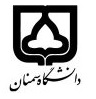 (کاربرگ طرح درس)                   تاریخ بهروز رسانی:               دانشکده     ....ریاضی، آمار و علوم کامپیوتر........................                                               نیمسال اول/دوم سال تحصیلی ......بودجهبندی درسمقطع: کارشناسی□  کارشناسی ارشد□  دکتری□مقطع: کارشناسی□  کارشناسی ارشد□  دکتری□مقطع: کارشناسی□  کارشناسی ارشد□  دکتری□تعداد واحد: نظری... عملی...تعداد واحد: نظری... عملی...فارسی:ریاضی عمومی 2فارسی:ریاضی عمومی 2نام درسپیشنیازها و همنیازها:پیشنیازها و همنیازها:پیشنیازها و همنیازها:پیشنیازها و همنیازها:پیشنیازها و همنیازها:لاتین:لاتین:نام درسشماره تلفن اتاق:شماره تلفن اتاق:شماره تلفن اتاق:شماره تلفن اتاق:مدرس/مدرسین:فریدون حبیبیان دهکردیمدرس/مدرسین:فریدون حبیبیان دهکردیمدرس/مدرسین:فریدون حبیبیان دهکردیمدرس/مدرسین:فریدون حبیبیان دهکردیمنزلگاه اینترنتی:منزلگاه اینترنتی:منزلگاه اینترنتی:منزلگاه اینترنتی:پست الکترونیکی:پست الکترونیکی:پست الکترونیکی:پست الکترونیکی:برنامه تدریس در هفته و شماره کلاس:سه شنبه ها 15-13و چهارشنبه 12-10برنامه تدریس در هفته و شماره کلاس:سه شنبه ها 15-13و چهارشنبه 12-10برنامه تدریس در هفته و شماره کلاس:سه شنبه ها 15-13و چهارشنبه 12-10برنامه تدریس در هفته و شماره کلاس:سه شنبه ها 15-13و چهارشنبه 12-10برنامه تدریس در هفته و شماره کلاس:سه شنبه ها 15-13و چهارشنبه 12-10برنامه تدریس در هفته و شماره کلاس:سه شنبه ها 15-13و چهارشنبه 12-10برنامه تدریس در هفته و شماره کلاس:سه شنبه ها 15-13و چهارشنبه 12-10برنامه تدریس در هفته و شماره کلاس:سه شنبه ها 15-13و چهارشنبه 12-10اهداف درس:اهداف درس:اهداف درس:اهداف درس:اهداف درس:اهداف درس:اهداف درس:اهداف درس:امکانات آموزشی مورد نیاز:امکانات آموزشی مورد نیاز:امکانات آموزشی مورد نیاز:امکانات آموزشی مورد نیاز:امکانات آموزشی مورد نیاز:امکانات آموزشی مورد نیاز:امکانات آموزشی مورد نیاز:امکانات آموزشی مورد نیاز:امتحان پایانترمامتحان میانترمارزشیابی مستمر(کوئیز)ارزشیابی مستمر(کوئیز)فعالیتهای کلاسی و آموزشیفعالیتهای کلاسی و آموزشینحوه ارزشیابینحوه ارزشیابیدرصد نمرهدرصد نمرهمنابع و مآخذ درسمنابع و مآخذ درستوضیحاتمبحثشماره هفته آموزشیروشهای انتگرال گیری1ادامه روشهای انتگرال گیری، انتگرالهای مجازی و همگرایی و واگرایی آنها2کاربرد انتگرال در محاسبه حجم3کاربرد انتگرال در محاسبه سطح 4کاربرد انتگرال در محاسبه طول قوس5مختصات قطبی6دنباله ها و سریهای عددی7قضایای همگرایی سریهای عددی8سریهای توانی و قضایای تیلور با باقیمانده و بدون باقیمانده9مشتق گیری و انتگرال گیری از سریهای توانی10معادلات پارامتری11بردار در فضا12ضرب داخلی13استقلال خطی، پایه در صفحه و فضا14موارد تکمیلی1516